  Žádost o vystavení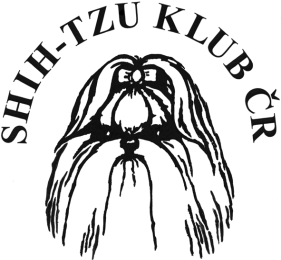  krycího listuChovatel svým podpisem ručí za splnění podmínek Zápisního řádu ČMKU, Řádu na ochranu zvířat při chovu psů a směrnic Shih-tzu klubu ČR.     ___________________________________Datum a podpisPlaťte bankovním převodem nebo složenkou typu AČíslo účtu: 1035310804/55000	V.S.  2+členské čísloAdresa majitele účtu: SHIH-TZU KLUB ČR, z.s.,  Krnovská 241/107, 747 07 OpavaVyplněnou žádost o vystavení KL, potvrzení o zaplacení, oboustr. kopii PP pošlete e-mailem (případně na adresu) hlavnímu poradci chovuJméno feny a ch. staniceDatum narozeníČíslo zápisu v HPKDatum posledního vrhuOtecČíslo zápisu v HPKMatkaČíslo zápisu v HPKMajitelAdresa e-mail, tel. č.Člen SHIH-TZU klubuANO  NE